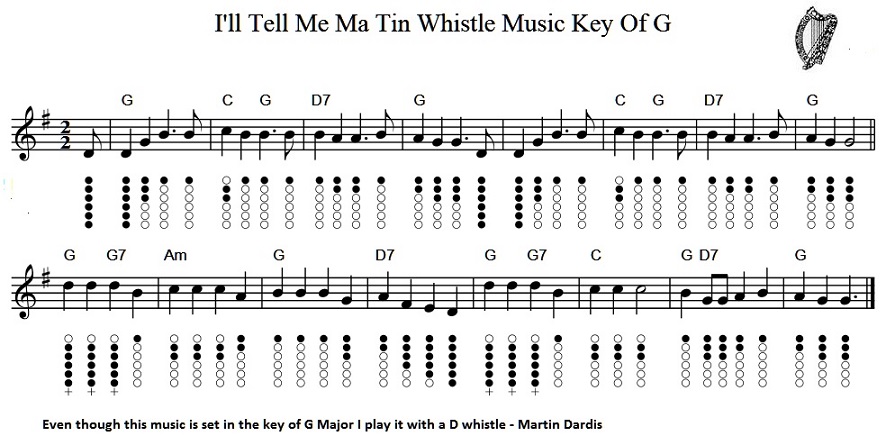 The Dawning of the Day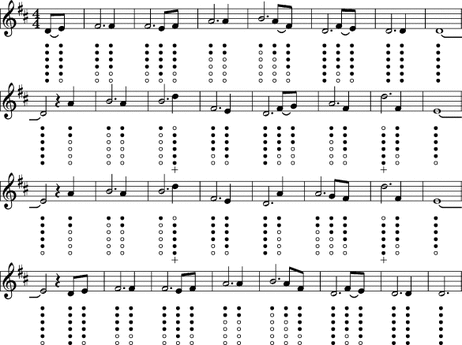 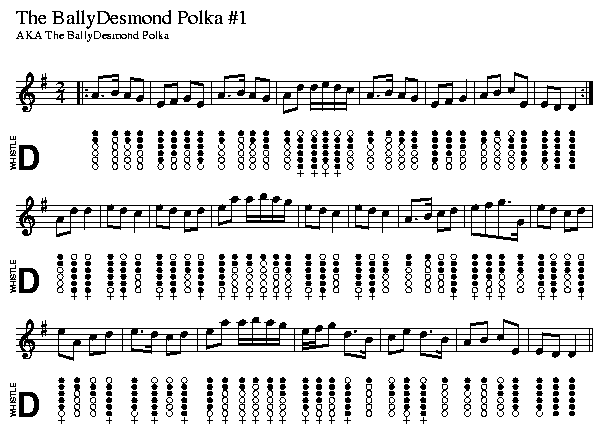 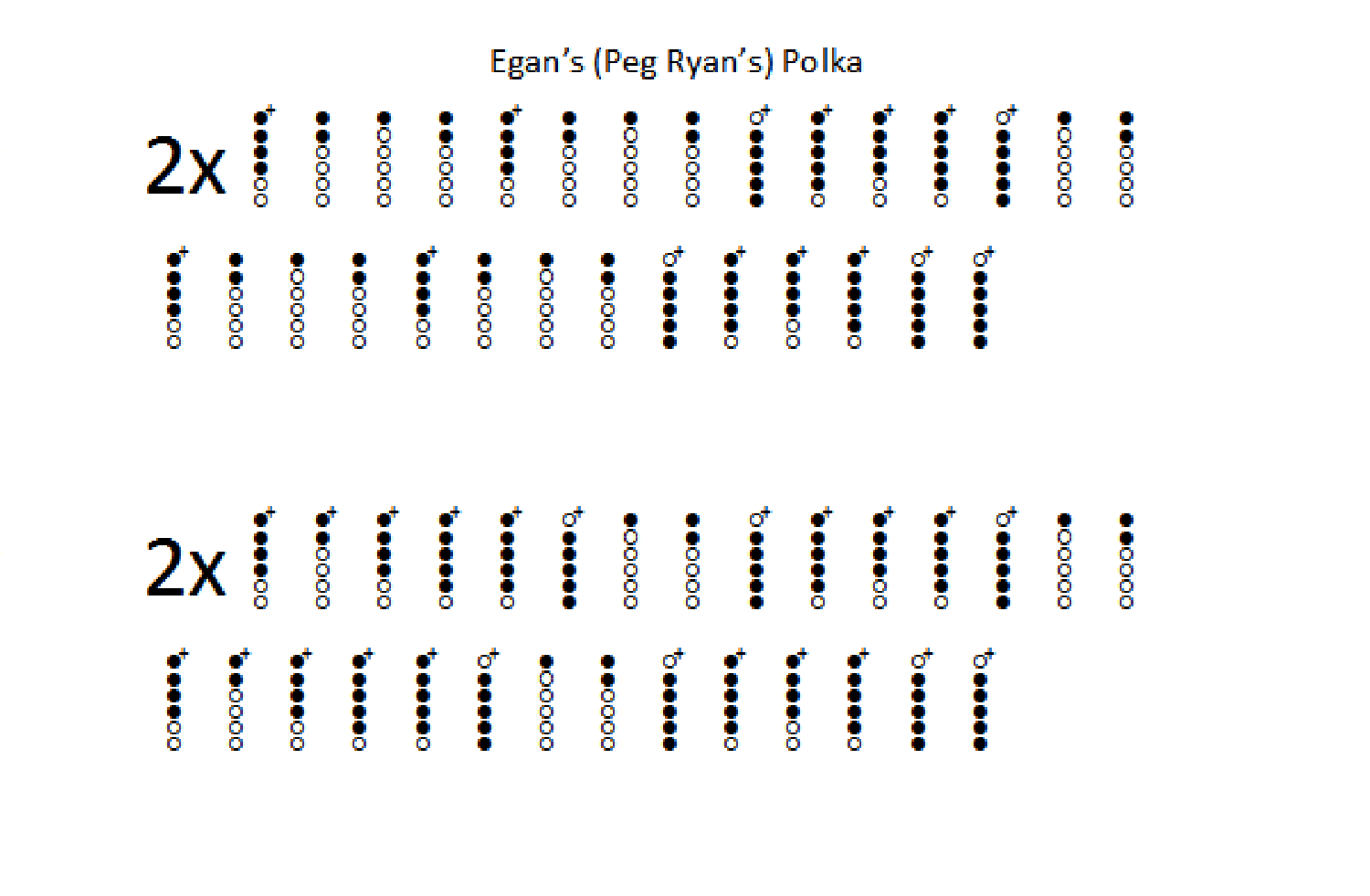 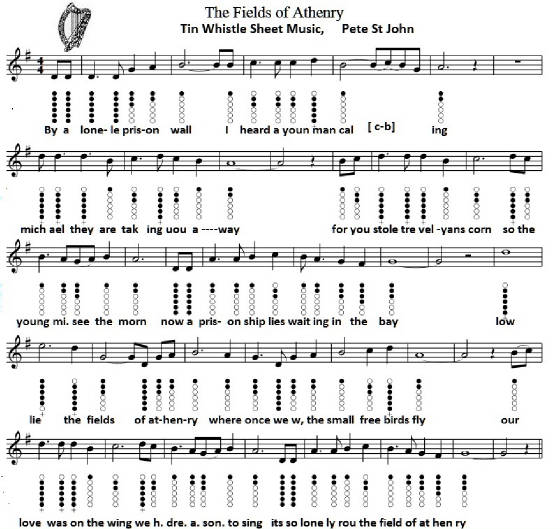 